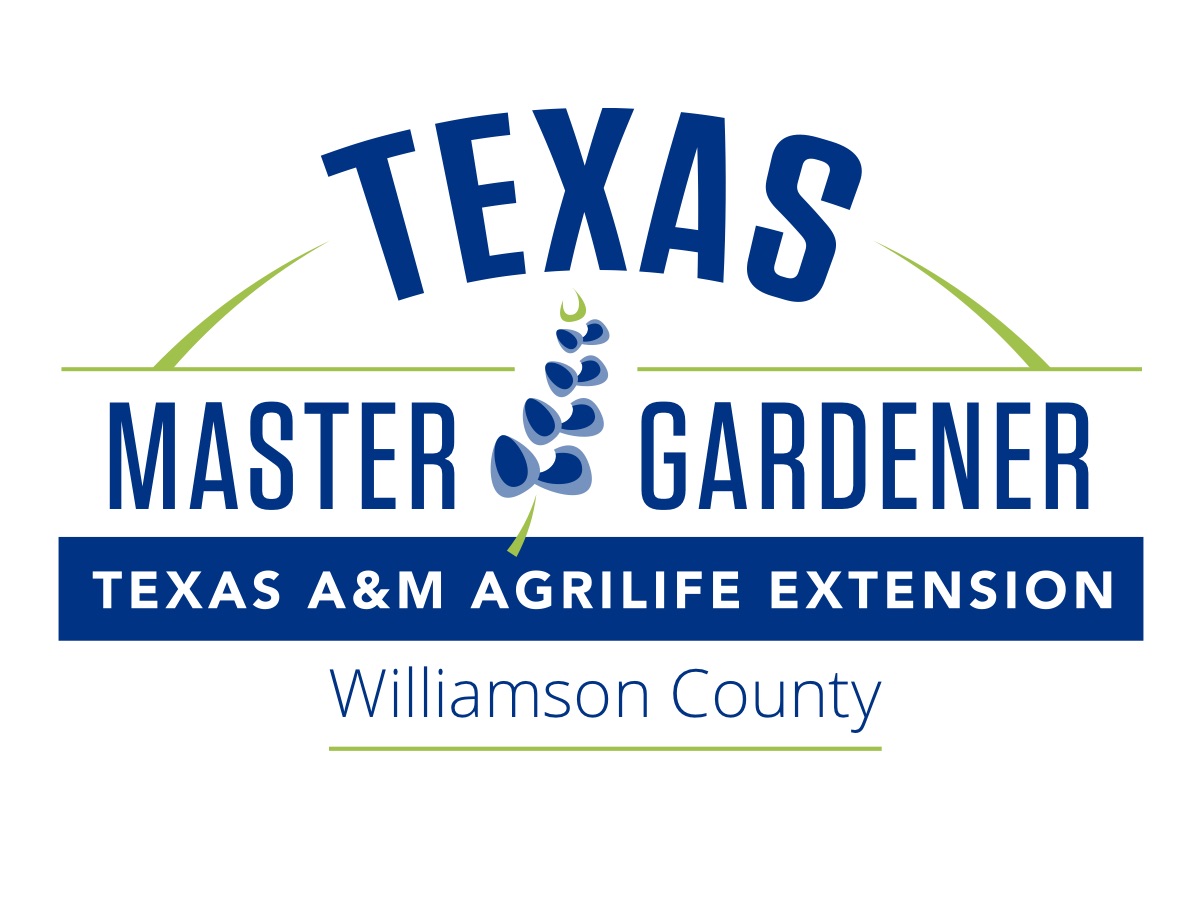 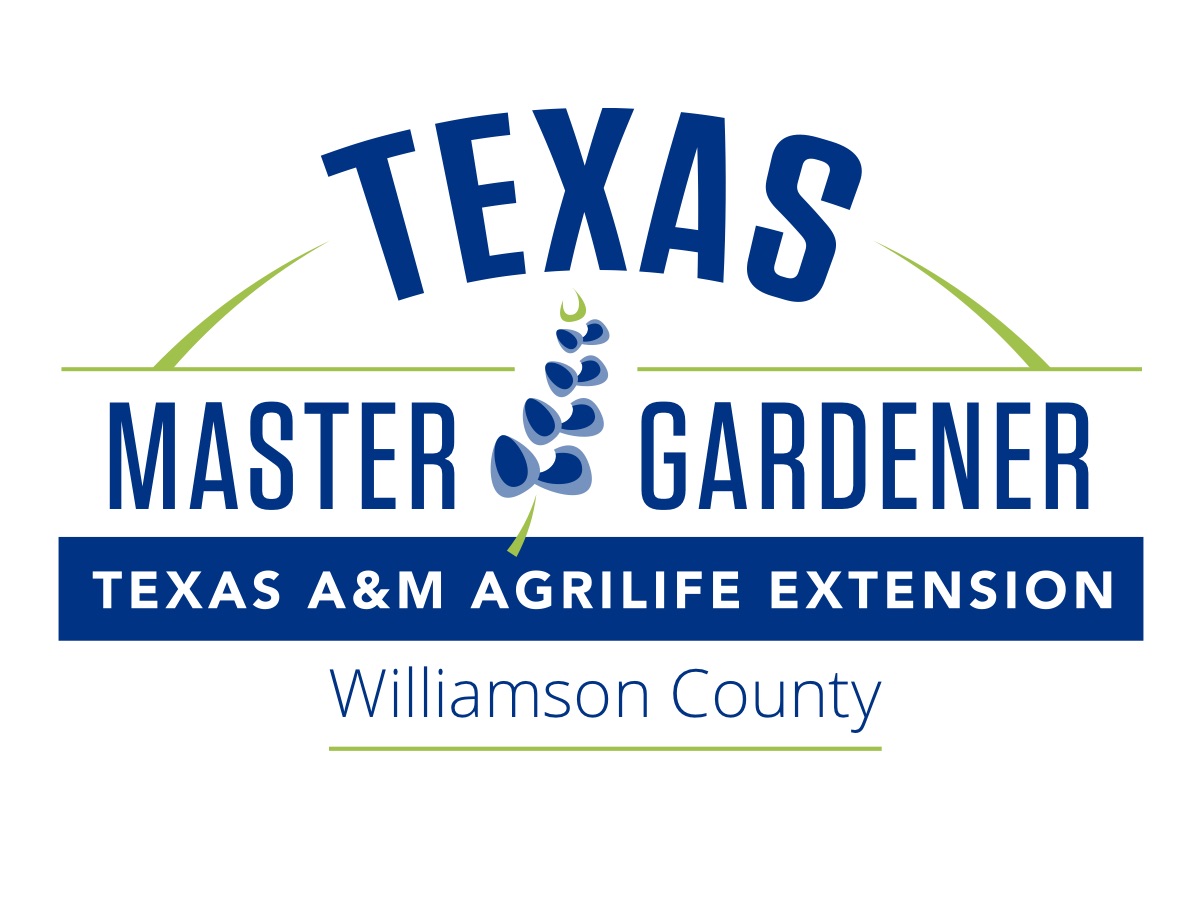 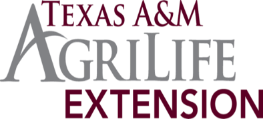 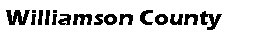 FOR IMMEDIATE RELEASE                                                                                              May  2022   Green Thumbs Up Gardening Program for May 2022:  
Irrigation Tune-Up TipsDo you struggle with setting up a watering schedule for your lawn and plants?  The Green Thumbs Up Gardening Program is FREE and open to the public. No registration is required. The topic for May is Irrigation Tune-Up Tips, presented by Master Gardener Steve Craig. This program will give you information about ways to irrigate your lawn and garden easily and efficiently. Green Thumbs Up will be presented at the following locations and times, so you can choose one most convenient to you:Round Rock Public Library, Meeting Room A, 216 E. Main St. in Round Rock. Thursday, May 5, from 6:30-7:30 pmCedar Park Public Library, 550 Discovery Boulevard in Cedar Park. Tuesday, May 10, from 7:00-8:00 pmBrushy Creek Community Center, Oak Room, 16318 Great Oaks Dr in Round Rock. Wednesday, May 18, from 12:00–1:00 pmFor more information on other events please visit our website at: williamson.agrilife.orgContact Kate Whitney at klwhitney@ag.tamu.edu or the Extension Office: 512-943-3300..Sheryl Hays (512)943-3300Williamson County Horticulture Admin, and Receptionist100 Wilco Way, Suite AG201, Georgetown, Texas 78626Website:  https://williamson.agrilife.org/